Je, soussigné(e) Monsieur ou Madame. 	Agissant en qualité de PERE (PERE – MERE – TUTEUR) de l’enfant Autorise le responsable de l’activité (entraînement, stage, compétition, déplacement) mandatée par le Badminton Club d’Antibes (Dirigeant, Entraîneur, Accompagnateur), à donner en mon nom, lieu et place toute autorisation nécessaire pour tout acte opératoire ou d’anesthésie qui serait décidé par le corps médical, dans le cas où mon enfant serait victime d’un accident ou d’une maladie aiguë à évolution rapide.1 - ENFANT	NOM : 	 	PRENOM :  	SEXE 	GARCON      FILLE	DATE DE NAISSANCE :  2 - VACCINATIONS (se référer au carnet de santé ou aux certificats de vaccinations de l'enfant).3 -RENSEIGNEMENTS MÉDICAUX CONCERNANT L'ENFANTL'enfant suit-il un traitement médical ? oui     non  Si oui joindre une ordonnance récente et les médicaments correspondants (boîtes de médicaments dans leur emballage d'origine marquées au nom de l'enfant avec la notice) Aucun médicament ne pourra être pris sans ordonnance.L'ENFANT A-T-IL DEJA EU LES MALADIES SUIVANTES ?ALLERGIES :	ASTHME	oui   non 	MÉDICAMENTEUSES oui  non ALIMENTAIRES	oui   non 	AUTRES       PRÉCISEZ LA CAUSE DE L'ALLERGIE ET LA CONDUITE À TENIR (si automédication le signaler) INDIQUEZ CI-APRÈS :LES DIFFICULTÉS DE SANTÉ (MALADIE, ACCIDENT, CRISES CONVULSIVES, HOSPITALISATION, OPÉRATION, RÉÉDUCATION) EN PRÉCISANT LES DATES ET LES PRÉCAUTIONS À PRENDRE. 4 -RECOMMANDATIONS UTILES DES PARENTSVOTRE ENFANT PORTE-T-IL DES LENTILLES, DES LUNETTES, DES PROTHÈSES AUDITIVES, DES PROTHÈSES DENTAIRES, ETC…PRÉCISEZ5 -RESPONSABLE DE L'ENFANTTÉL. FIXE ET PORTABLE* PERE    	DOMICILE :  	BUREAU : - * MERE (si différent)	DOMICILE :	BUREAU :* Autre personne   	DOMICILE :      	BUREAU :      NOM ET TÉL. DU MÉDECIN TRAITANT : Nota : 	Si votre enfant possède une carte de groupe sanguin, il serait souhaitable qu’il la porte sur lui lors des déplacements (stages, compétition, …) organisés par  le B.C.Antibes.Je soussigné(e),  	responsable légal de l'enfant, déclare exacts les renseignements portés sur cette fiche.Date :  	     	 Signature :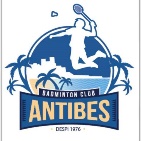 Fiche Médicale BADMINTON CLUB ANTIBESSaison 2020/2021VACCINS OBLIGATOIRES oui non DATES DES
DERNIERS RAPPELSVACCINS
 RECOMMANDÉSDATES Diphtérie Hépatite B Tétanos Rubéole-Oreillons-Rougeole Poliomyélite Coqueluche Ou DT polio Autres (préciser notamment injection de Sérum) Ou Tétracoq Méningite CBCG RUBEOLEOUI   NON VARICELLEOUI   NON ANGINEOUI   NON RHUMATISME 
ARTICULAIRE AIGUOUI   NON SCARLATINEOUI   NON COQUELUCHEOUI   NON  OTITEOUI   NON ROUGEOLEOUI  NON OREILLONSOUI   NON N° police d’assurance et compagnie :NOM :  . 	PRÉNOM : N° de Sécurité Sociale de l’enfant : 